U.S. History Course SyllabusDixie Hollins High School								Fall 2018 – Spring 2019Mr. Eriksen										Room 3 -131Email: eriksenz@pcsb.org								Teacher Website: http://mreriksen.weebly.com Textbook: United States History and Geography Course Purpose: This course is will be covering content in world history beginning with the Civil War and concluding with the 21st century. This is a state EOC course meaning all students must pass the class to graduate. To best prepare for the EOC exam we will be focusing heavily on reading primary source texts and interpretation of graphs, maps, charts, and political cartoons. 		“Those who do not remember the past are condemned to repeat it.”-George SantayanaCourse Outline:Unit 1: Civil War and ReconstructionUnit 2: IndustrializationUnit 3: ImperialismUnit 4: World War IUnit 5: Changing America – 1920sUnit 6: The Great Depression and New Deal** Semester Break**Unit 7: World War IIUnit 8: Truman 1945-1953Unit 9: Eisenhower 1953-1961Unit 10: Kennedy 1961-1963Unit 11: Johnson 1963-1969Unit 12: Nixon 1969-1974Unit 13: End of the 20th Century/Beginning of the 21st Course Success and Grading: Grades are calculated each nine weeks using a point system. In this course, all of the following will be incorporated into determining your points and therefor grades. In class assignmentsClass binders (min. 15% of your quarterly grade)Individual and group projects/presentations Homework assignmentsReading assignments/quizzes Chapter Tests, Unit Exams, and Quarterly ExamsFinal grades for each 6 weeks are calculated using Pinellas County requirements: 		90-100% (A)	80-89% (B)	70-79% (C)	60-69% (D)	below 60% (F)Materials: All students are required to keep a 1.5” or larger class binder which must be brought to class every day. In addition, bring a writing utensil, and loose paper. Students do not need to sign out a textbook. I will provide a class set of the textbook. You will be given a consumable Study Smart book to use at home and the textbook is available online.School Rules: See student handbook. All school wide rules will be strictly enforced. This includes NO ELECTRONIC DEVICES unless used for educational purposes or at a time approved by the teacher.Classroom Rules: Specific classroom rules will be thoroughly explained the first week of school. Detentions will be held during lunch for minor infractions, referrals will be written for major and/or repetitive infractions.                                                                                                                                                                                                                                                                                                                                                                                                                                                                Classroom Policies: Includes all school and district policies as well as the following specific:Homework: All homework is to be turned in at the beginning of class. No late homework will be credited as per district policy. It is important that the assigned reading be completed before class the next day.Formal Assessment: Assessment will come in a variety of ways: tests, quizzes, presentations, essay, etc. Plagiarism: All plagiarism will result in a 0% for the assignment, referral, and a call home. This includes copying things from the internet and your peers.Notes: Notes will cover important information that will help you study. They will also be counted as points toward your binder check grades. All notes should be taken in the Cornell Way.Make-up Work and Attendance: Absence is the quickest route to failure!NO LATE WORK WILL BE ACCEPTED. If an absence is excused, you have the same number of days equal to the number of days absent to turn in the work. Any work assigned prior to your absence is due on the date you return.Exams may be made up during lunch or after school by appointment only. Not in class!Considerations for extreme circumstances will be made by the teacher but he reserves the right to approve or deny late work after consultation with administration. It is the student's responsibility to ask the teacher for missed work before/after class or before/after school hours the returning day. Before consulting the teacher please check Hi-Tide for the assignments. If I hand it out in class it will be on the Boca Ciega Hi-Tide website and on my teacher website http://mreriksen.weebly.com/ Consultation with fellow classmates for missed notes or information is permissible and recommended, but copying assignments is not and will result in a zero for both parties involved. Extra help: Mr. Eriksen will be available after school and during lunch for extra help if a student requests. Please note, availability after school will be limited during Fall and Winter sports seasons. *The teacher reserves the right to alter or amend the syllabus at any time throughout the 2018-2019 school year but will provide the students with an updated version if changes should occur.---------------------------------------------------------------------------------------------------------------------------------------------------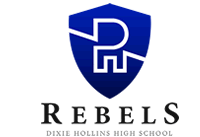 Please fill in the information below, detach and return ASAPStudent/Parent AgreementI ________________________________(Print Student Name) have read and understood the Course Syllabus for US History.  I will return this to Mr. Eriksen by the end of the first week.  I understand the syllabus is to remain in my US History binder for the entire school year and that a digital copy is available on the teacher’s website.Student’s Signature_________________________________________ 	Student E-mail_____________________________________________Parent’s/Guardian’s Signature_________________________________Parent’s/Guardian’s Name____________________________________	Parent’s/Guardian’s Email____________________________________	Permission for Viewing Video ClipsThe School Board requires the showing of videos and films in classrooms to be relevant to class material and be rated “G” unless a permission slip is signed by a parent. Throughout the year, we will view clips rom several films and documentaries that have higher than a “G” rating. The teacher feels these are valuable to understanding and visualizing class content. By signing this permission slip, you are agreeing to allow your son/daughter to view these clips. If you have any additional questions, feel free to contact me at eriksenz@pcsb.org.I give permission for my child to view various historical film clips through the year.Parent’s/Guardian’s Signature_________________________________